109學年度第一學期基商-商經科&南榮國中彈性課程活動【二手特色商品】商城競標 學習單活動主題：二手特色商品競標活動活動時間：109年12月11日（五），13:00-14:40
活動地間：南榮國中
活動內容：以班級為主，推出最具有特色之二手商品，透過「商城競標」活動，讓師生採用競標方式，產生最熱門、最有特色之商品。商城教學及商品文案如下：【商店設定】【商店介紹】【商店主題】～很重要，加入多此圖片＋文字【購物需知】搜尋GOOGLE，找「購物需知」，讓學生更清楚【自訂商品分類】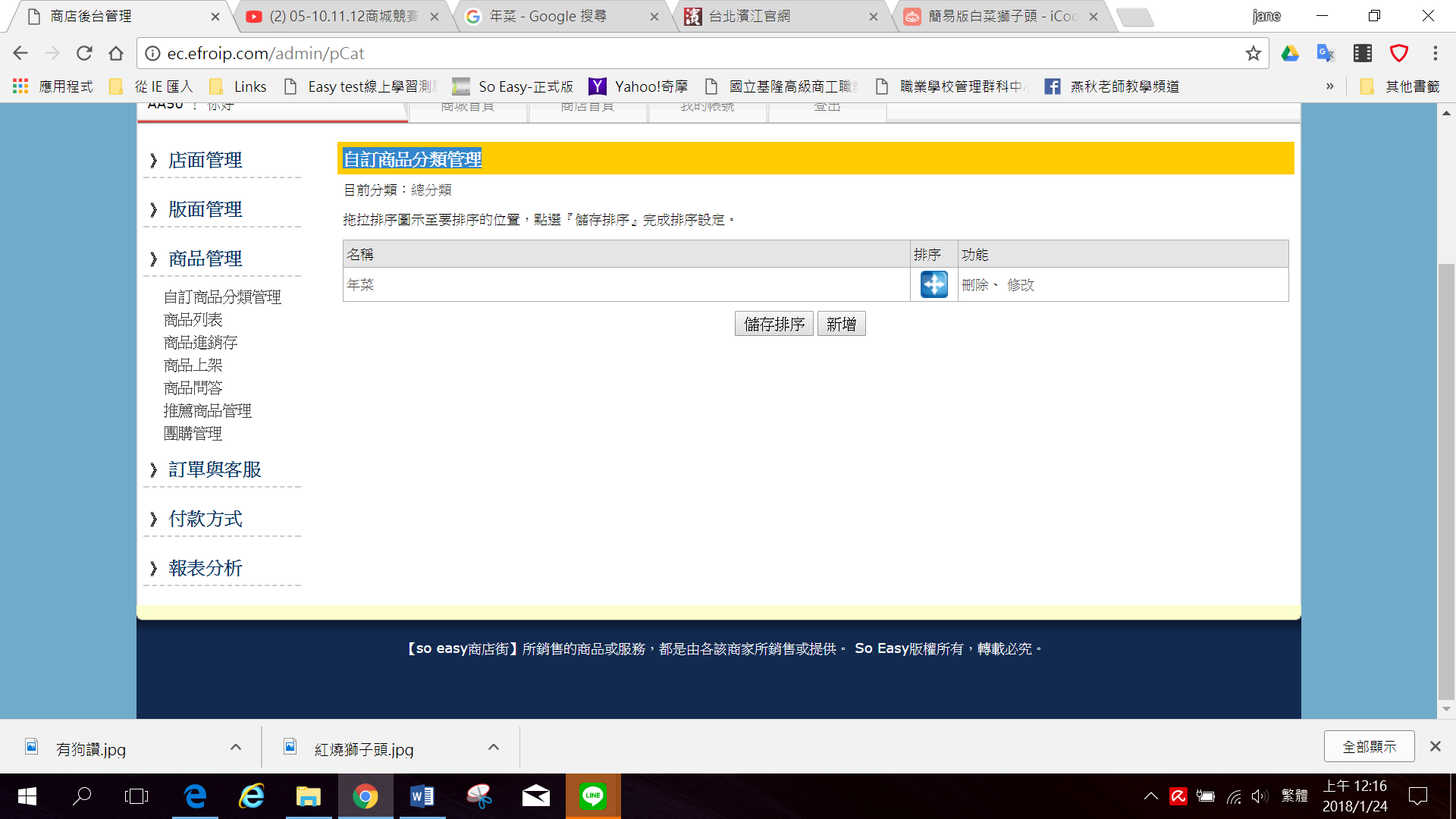 【商品列表】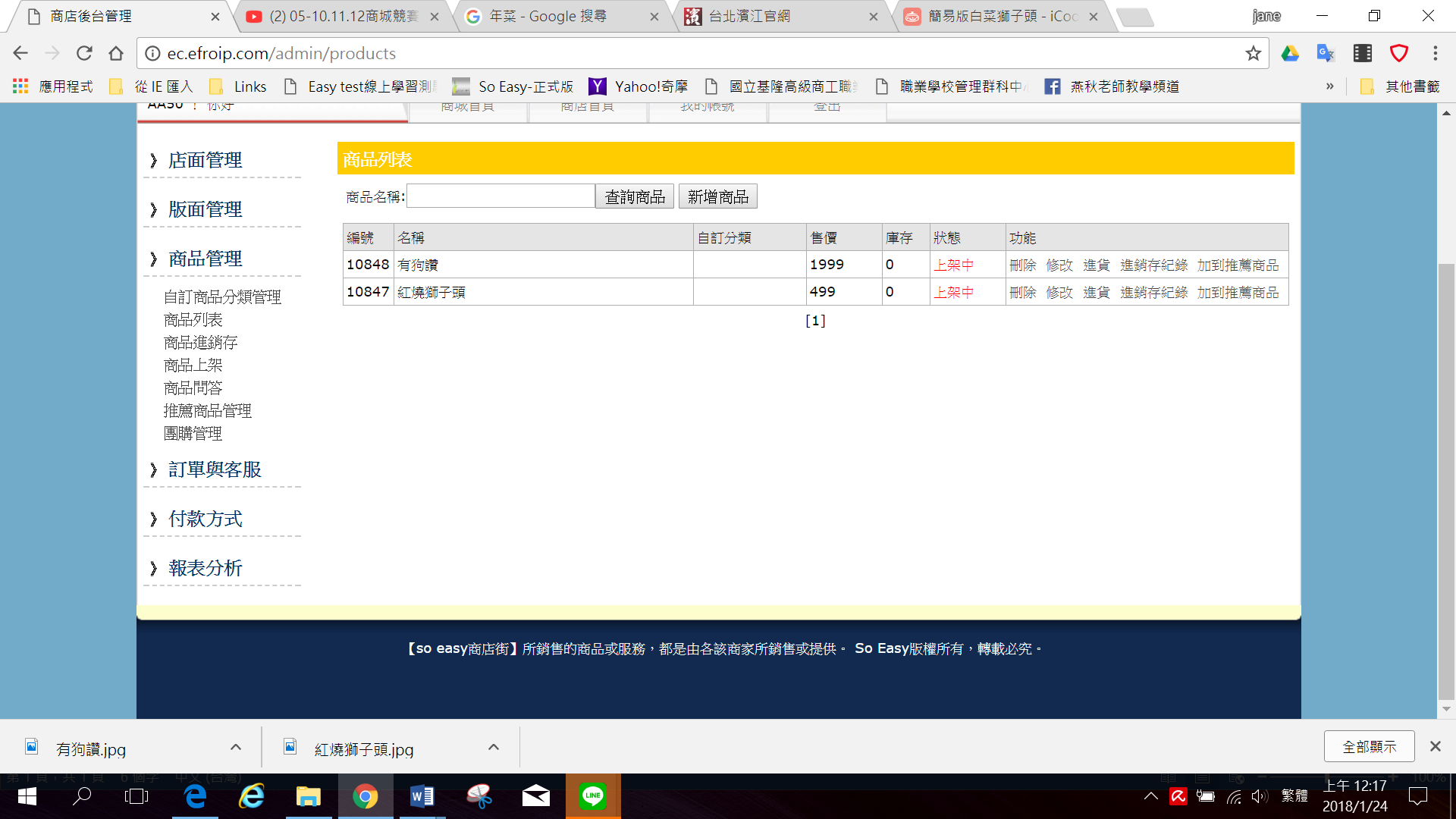 【商品上架】1、新增商品名稱：有狗讚及紅燒獅子頭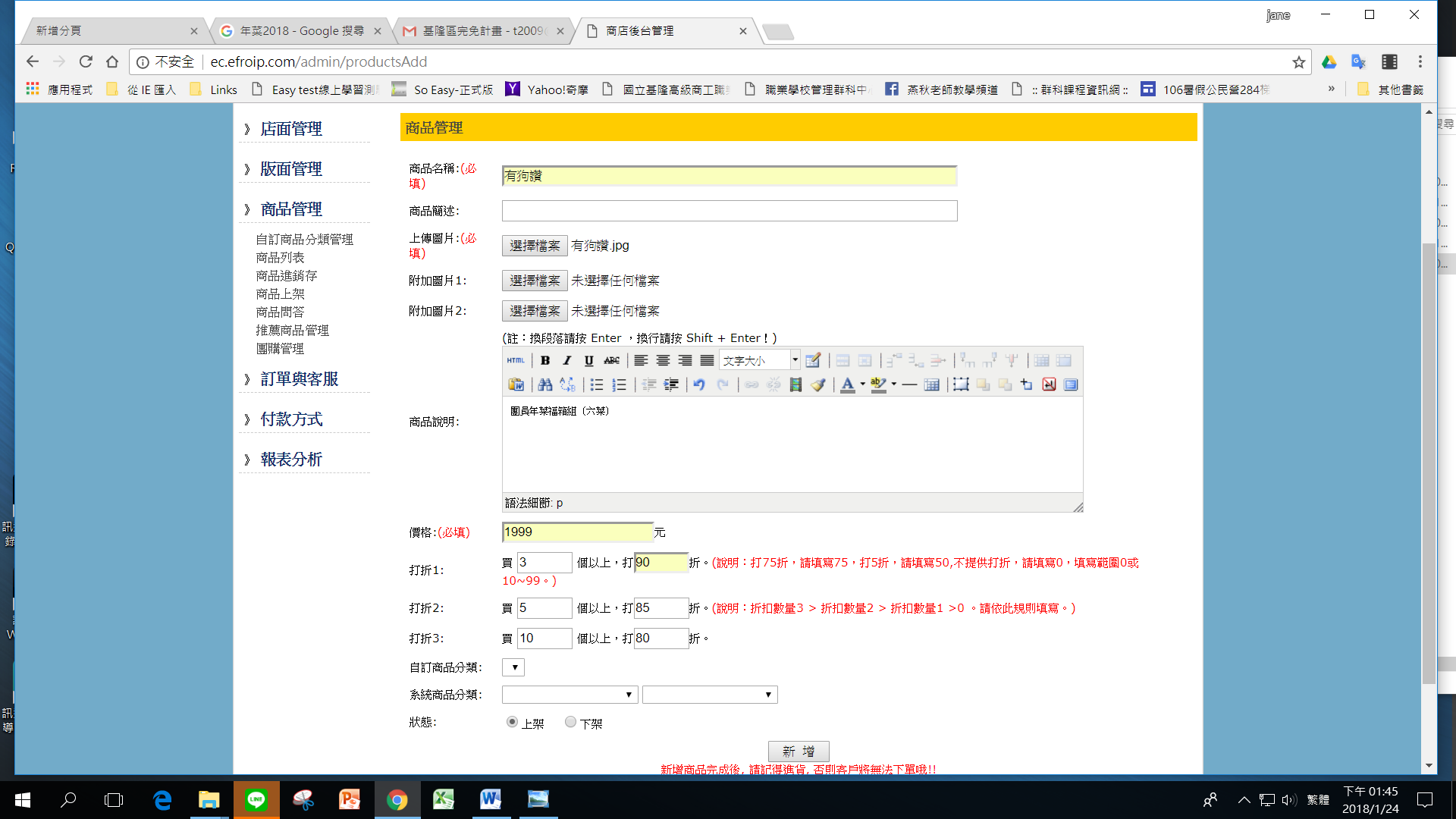 2、點選「進貨」。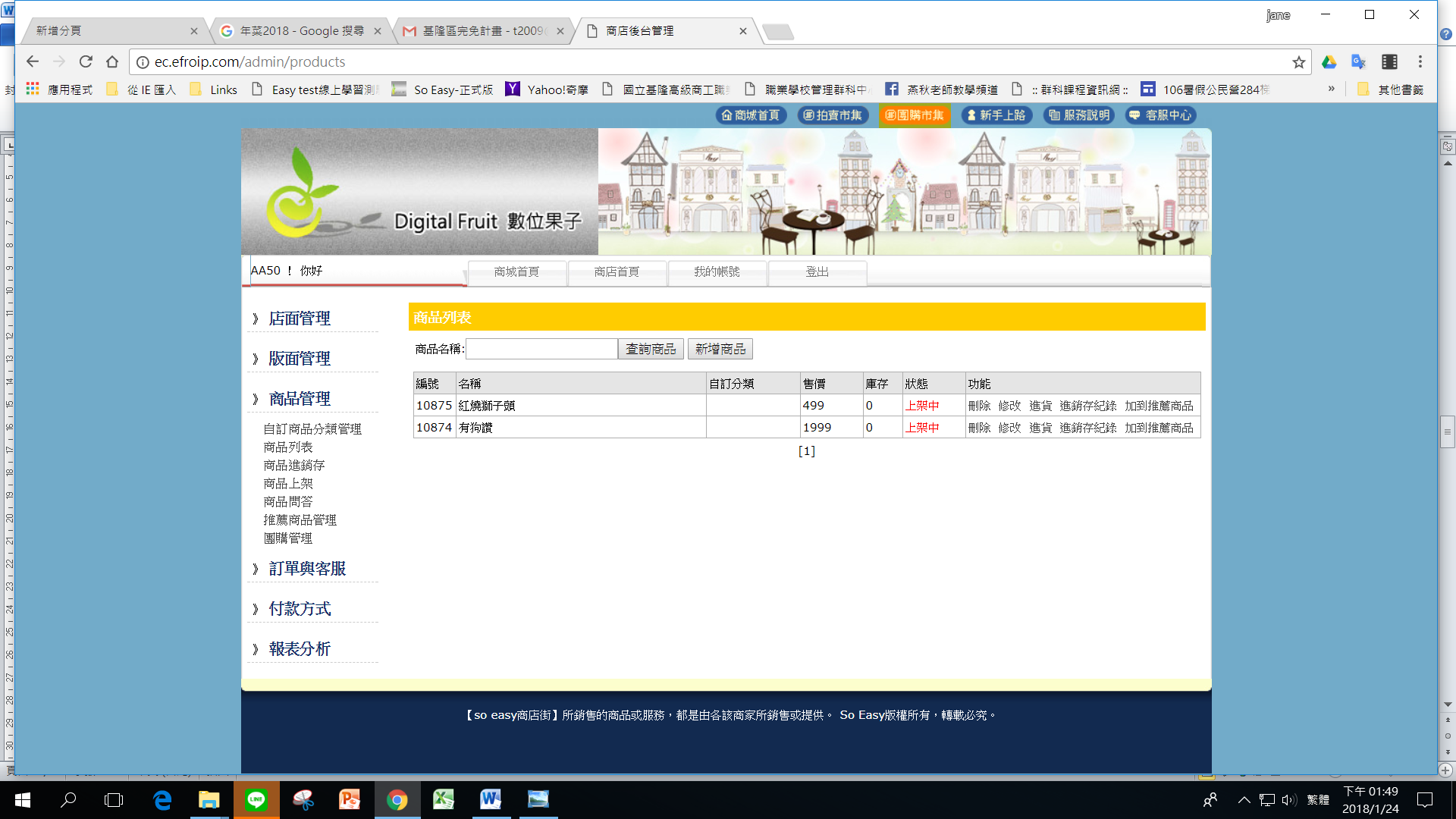 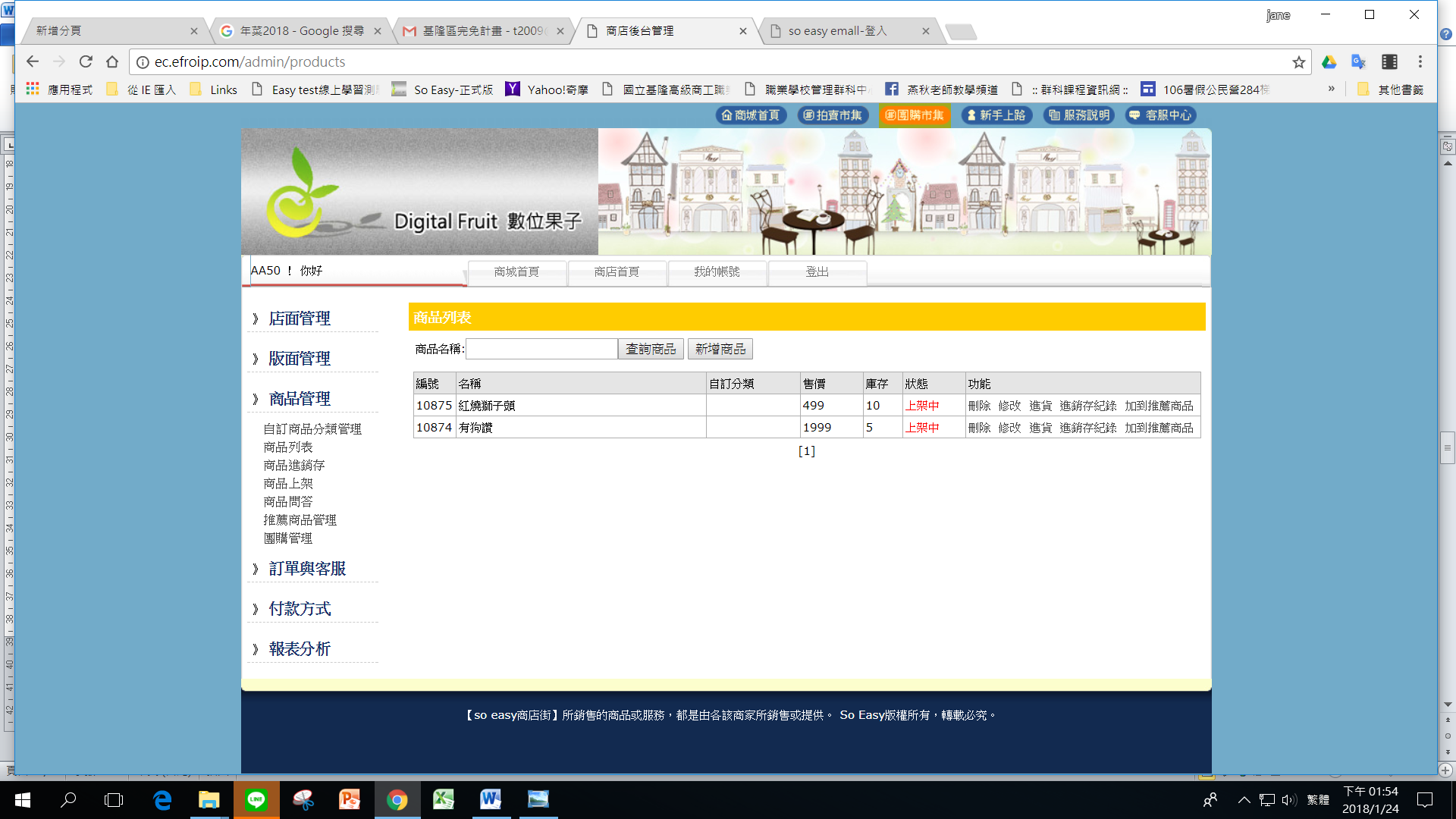 完成進貨-上架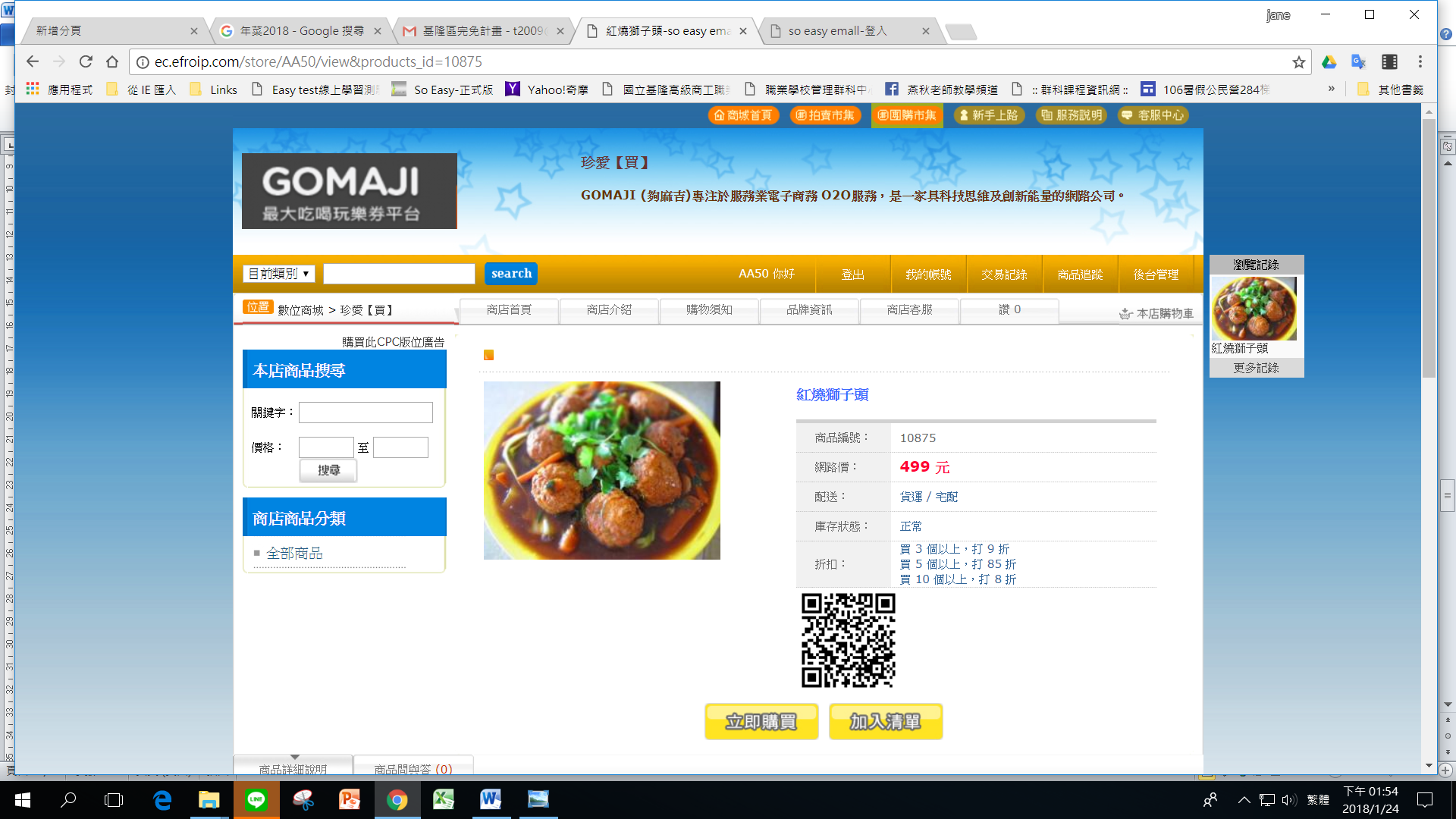 109學年度第一學期基商-商經科&南榮國中彈性課程活動【二手特色商品】商城競標 學習單1.商店名稱珍愛幫代購2. 商店logo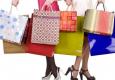 3.商店簡述本商店代購日本、香港、英國商品4. 商店公告營業方式：官網、line、FB 
營業時間：24小時下單訂貨
寄送方式：轉帳後，寄送服送商店介紹1.英國Outlet Village超過100家時尚精品代購不定期連線，讓您省下機票飯店費用，不用飛到英國，就能買到喜歡的商品2.精品：Prada, Burberry, Bottega Veneta, Gucci, YSL3.女鞋：Rupert Sanderson, Roger Viver, Sergio Rossi商店主題英國 《Boxing day 》最優的年終折扣總整理熱門品牌：Balenciaga、Burberry、Chloe、Givenchy、Gucci、Valentino、Roger Vivier；La Mer、La Prairie、Charlotte Tilbury、Chantecaille、Tom Ford新增1、請從官綱下單訂購商品新增1、全部費用一律付現1　　　　　　   珍愛代購GO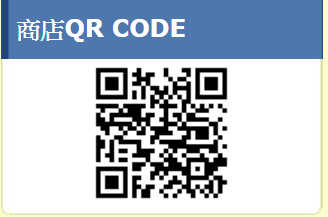 2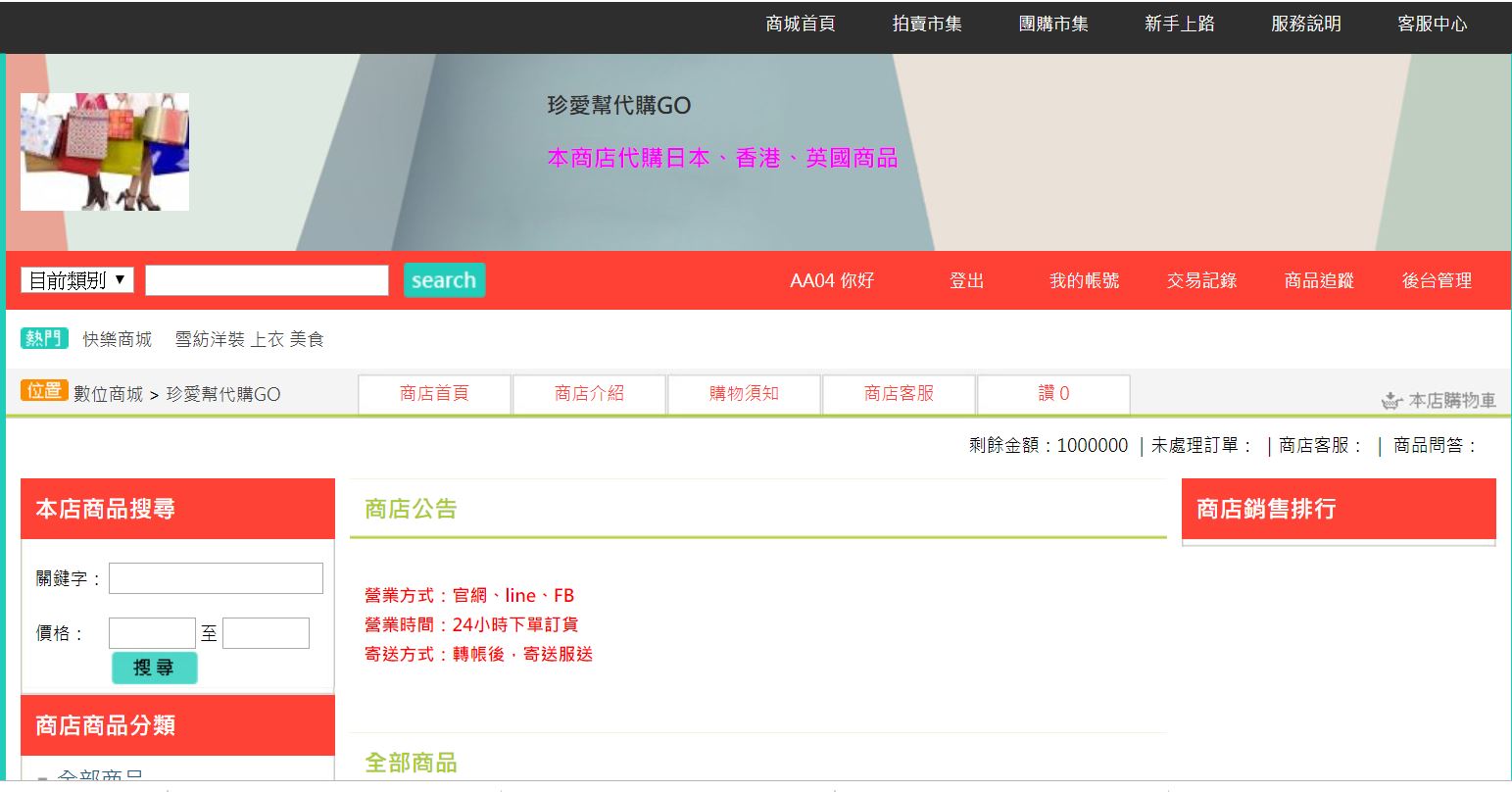 3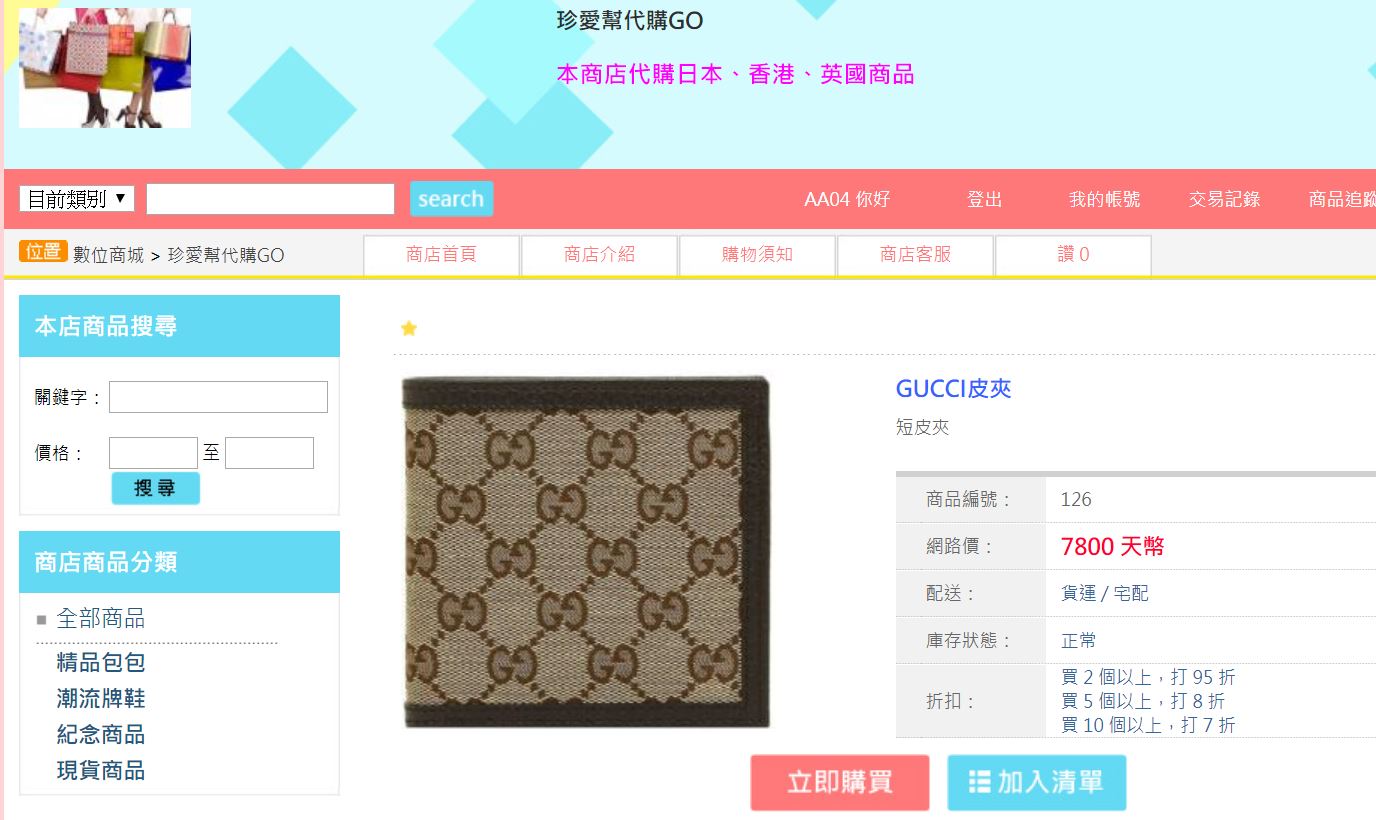 4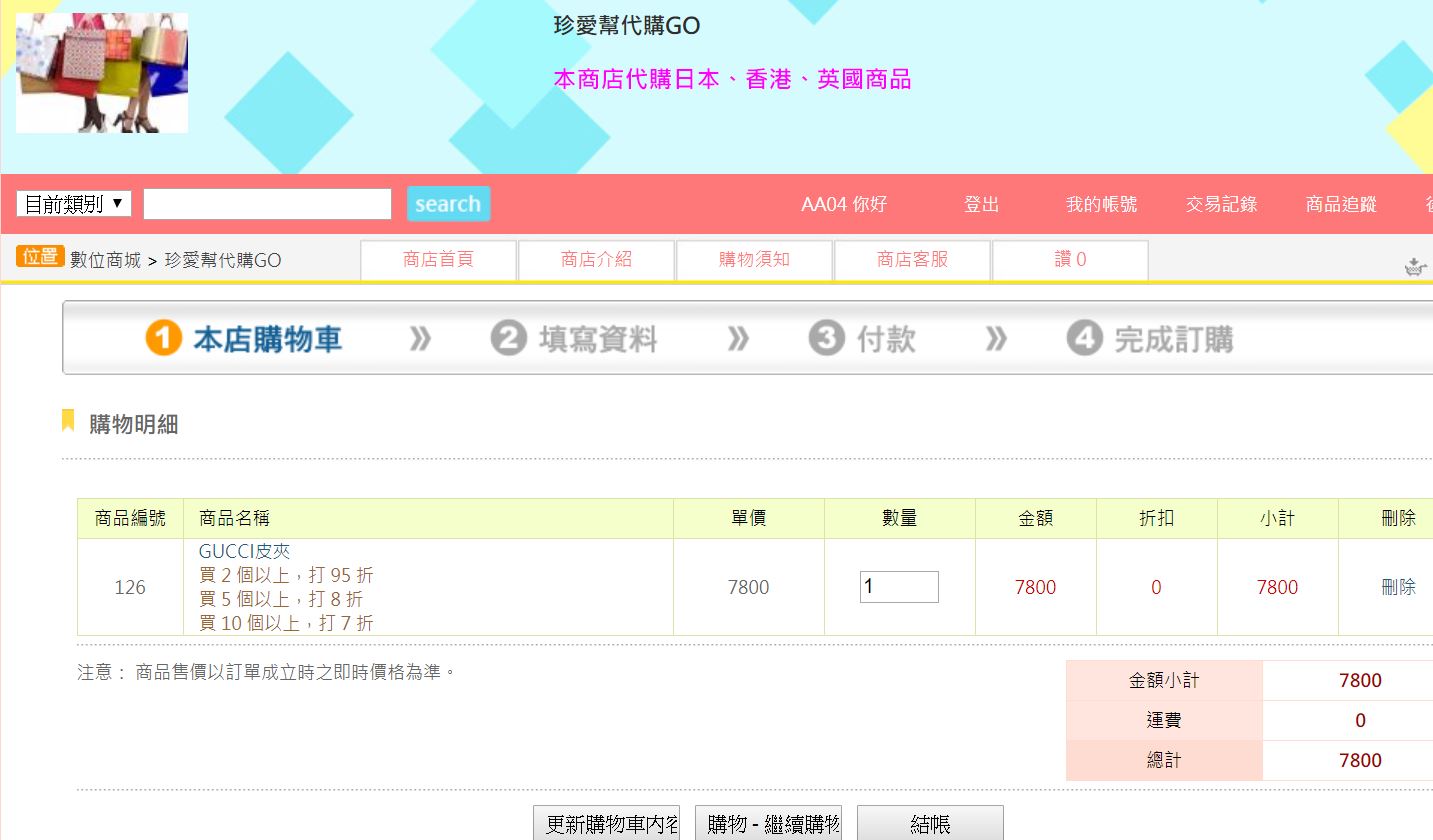 5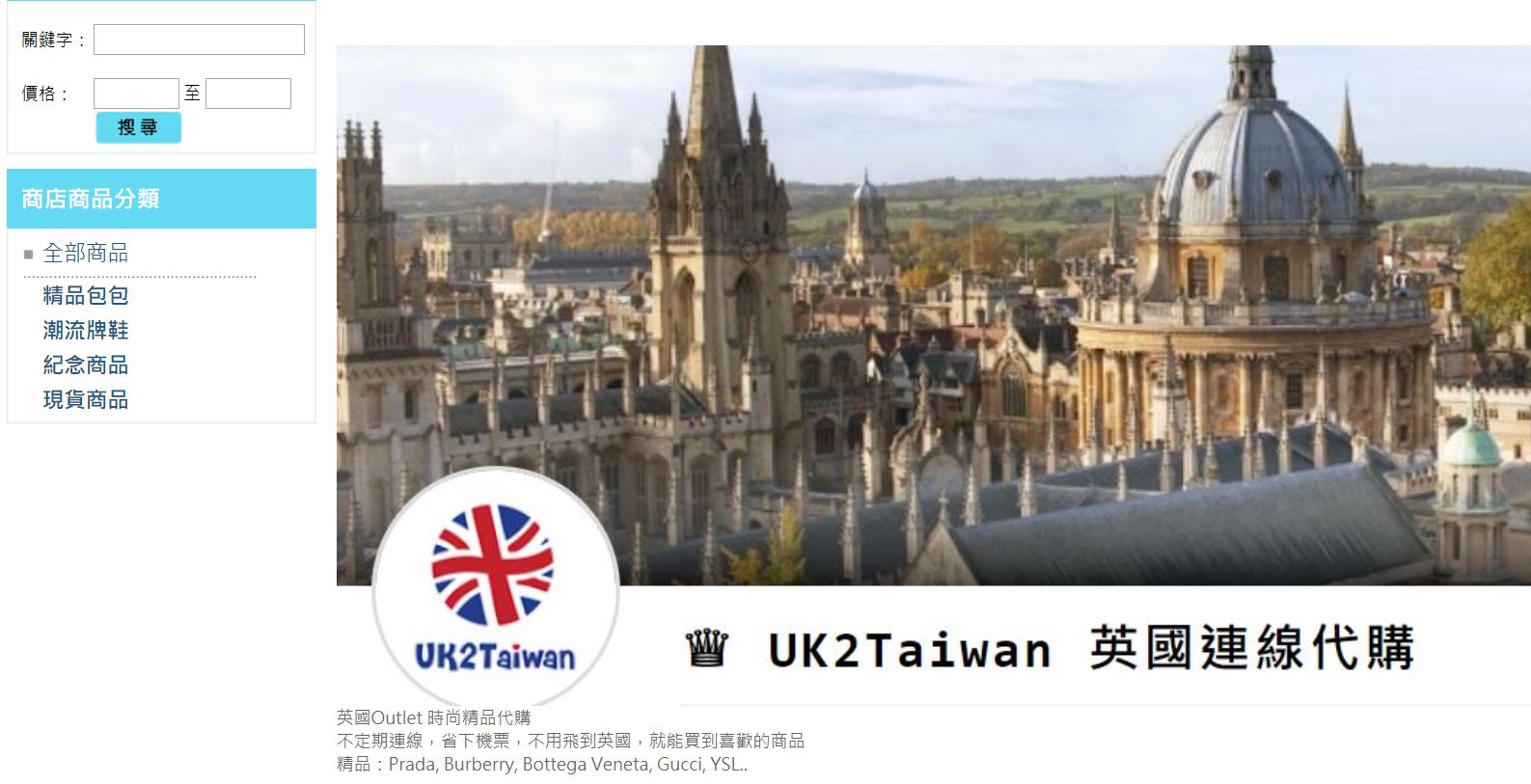 6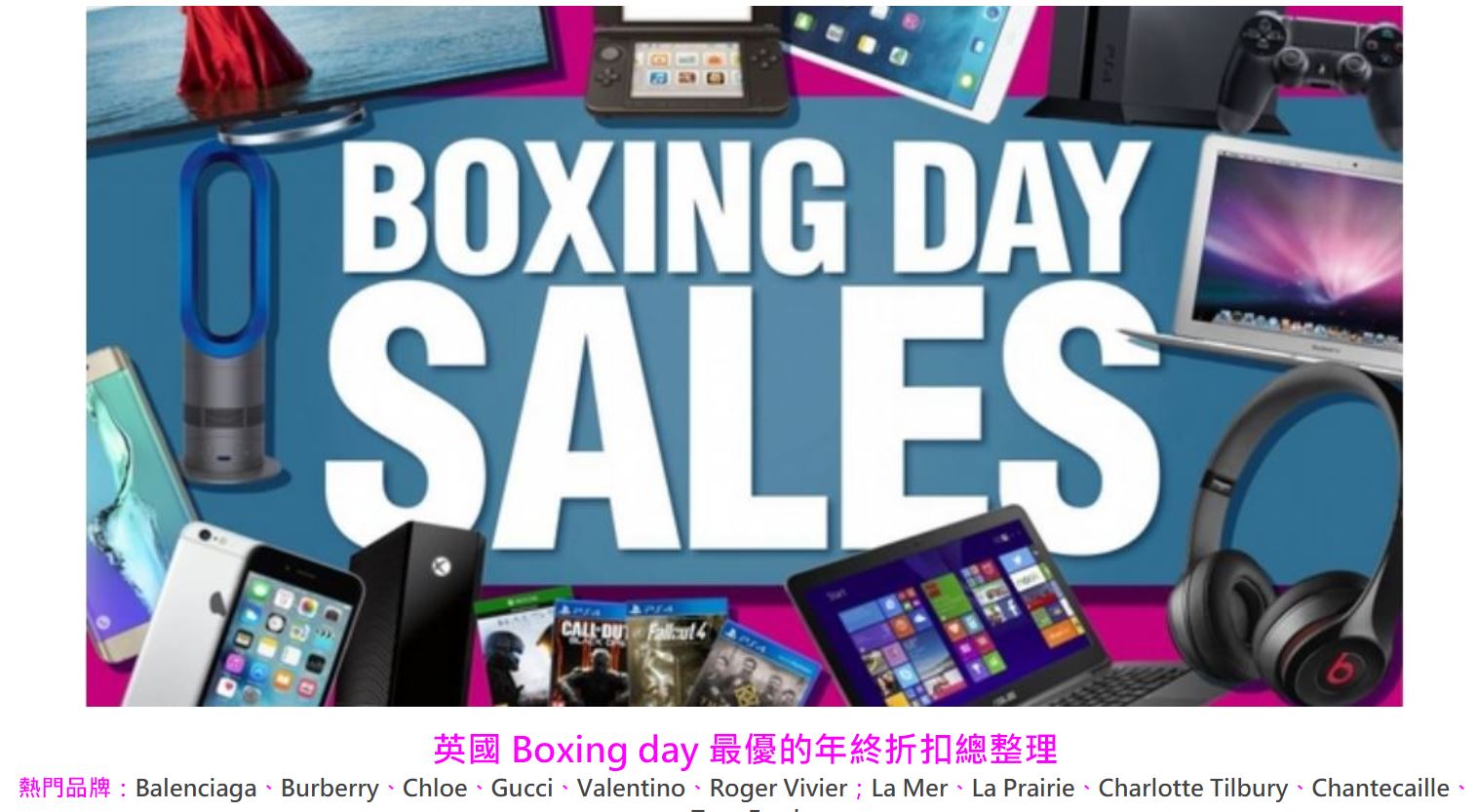 